1060324自己種就有切不完的菜料理前先從食材的準備到基本的刀工慢慢練習！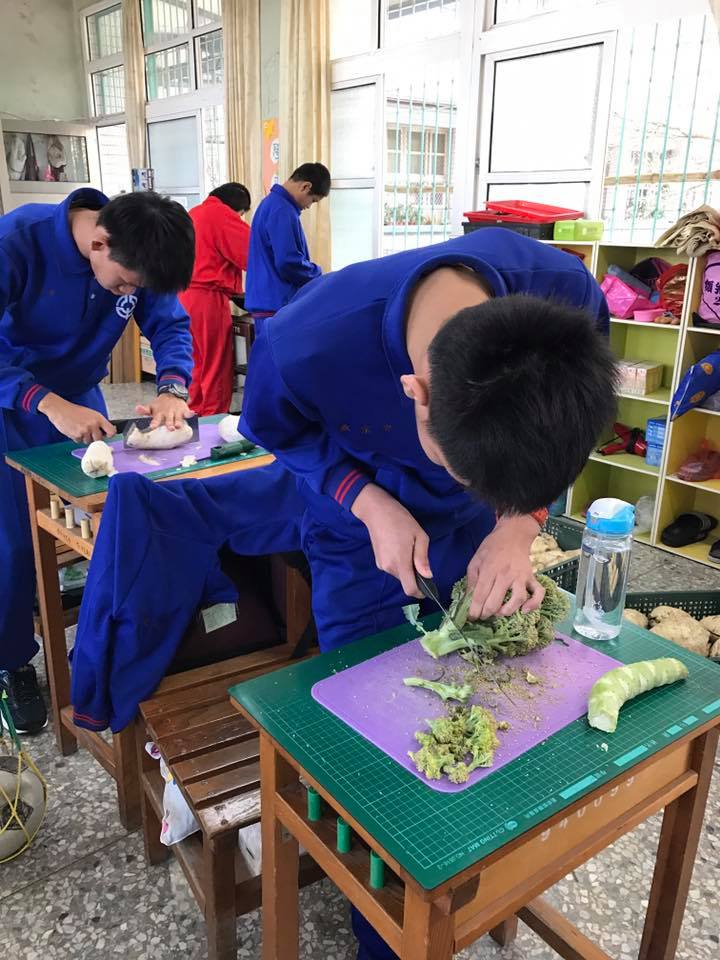 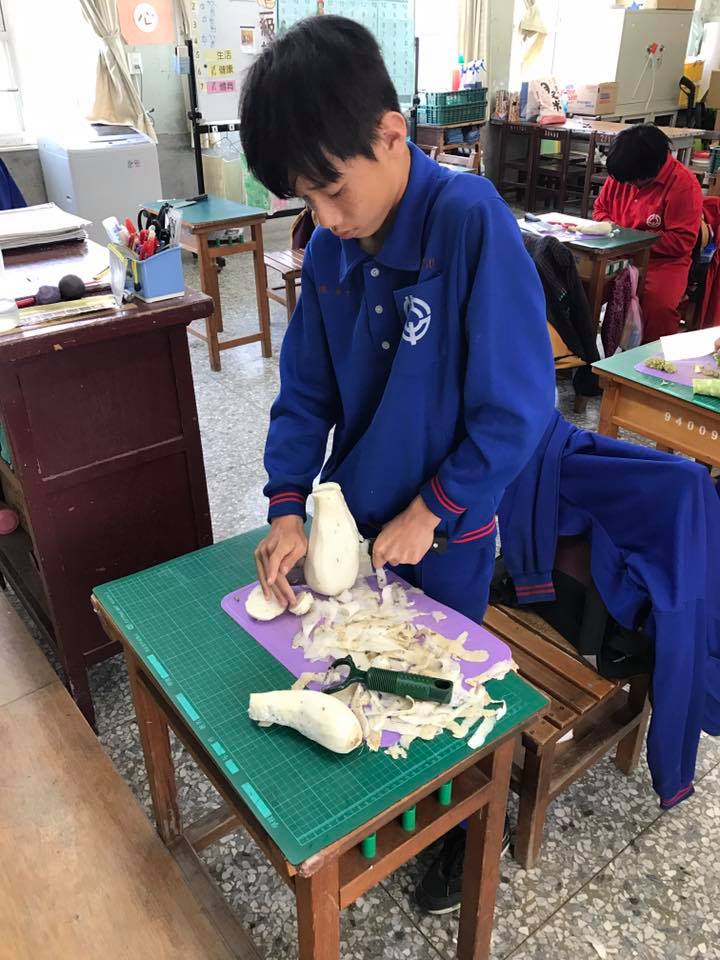 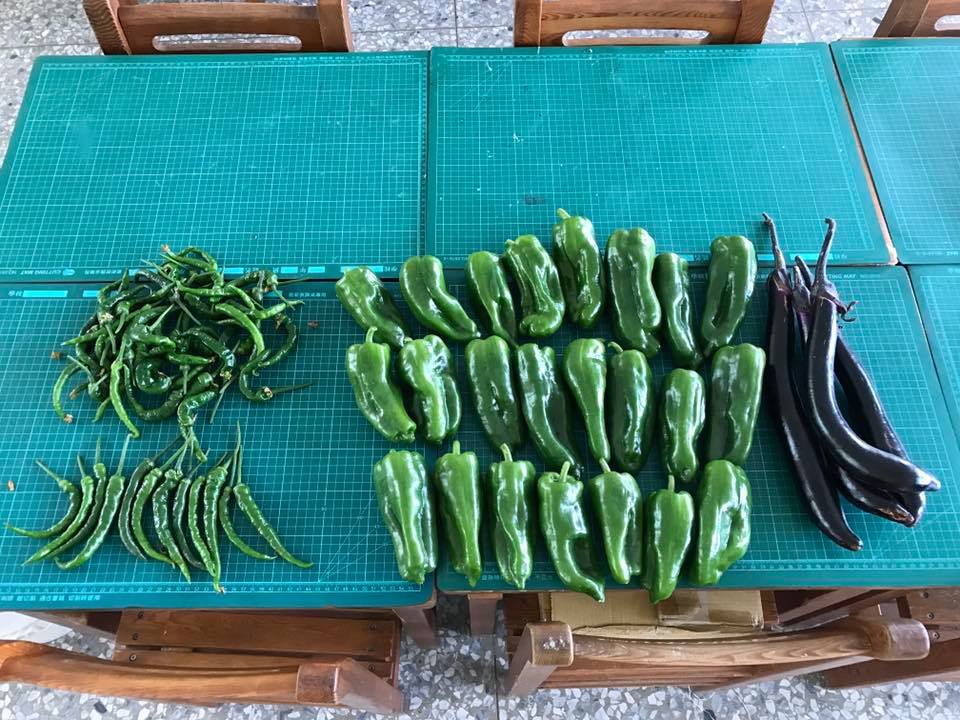 大豐收！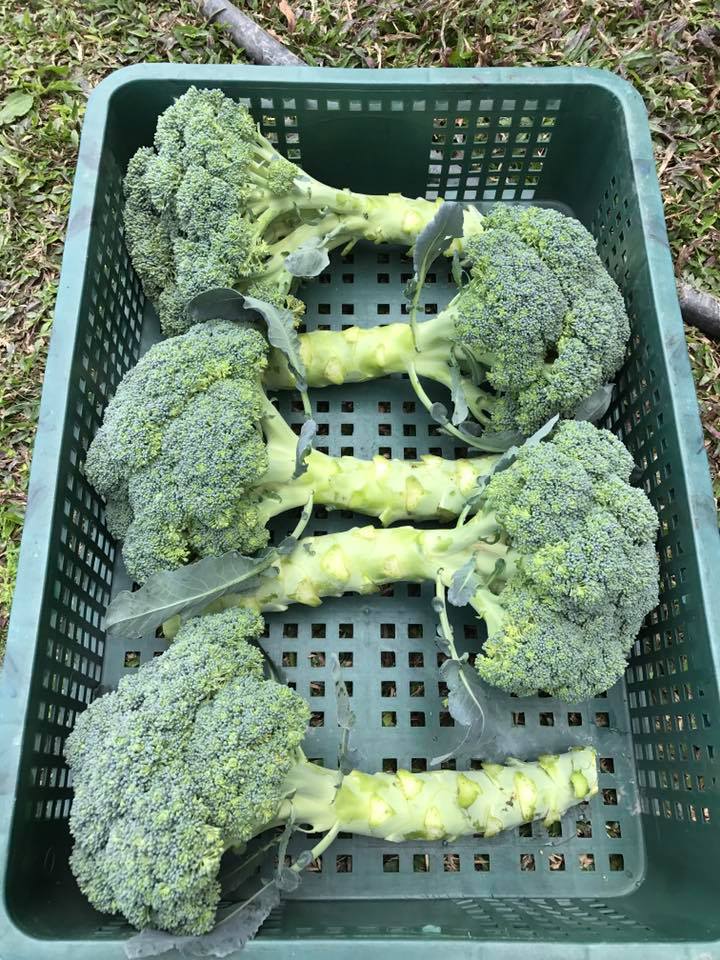 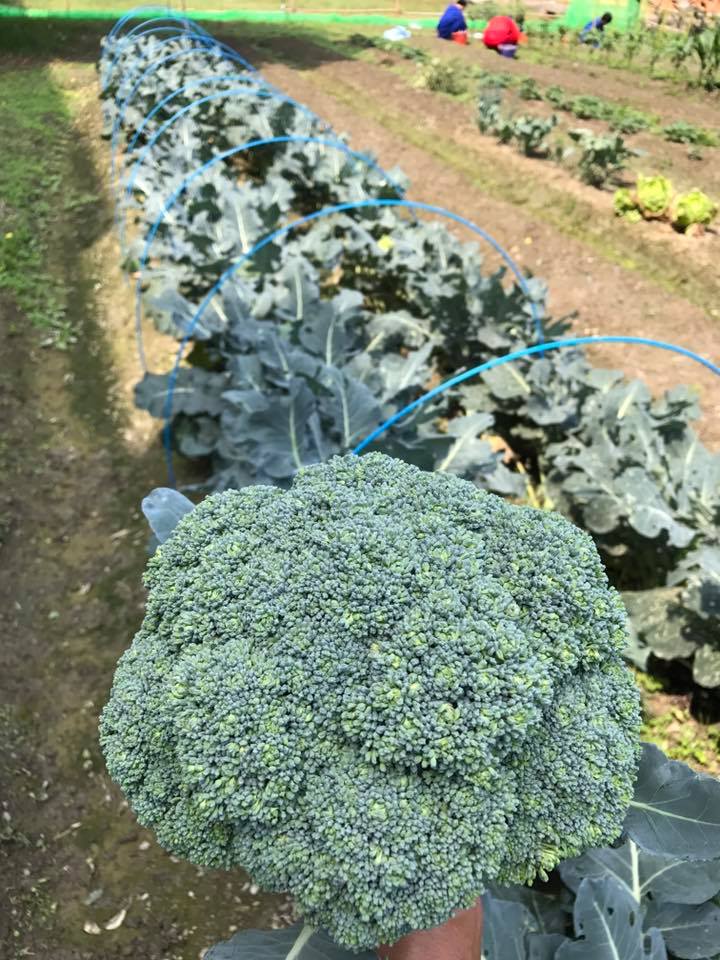 有那間學校可提供學生高麗菜，讓學生中餐課切菜切到手軟，沒錯！就是我們北斗國中。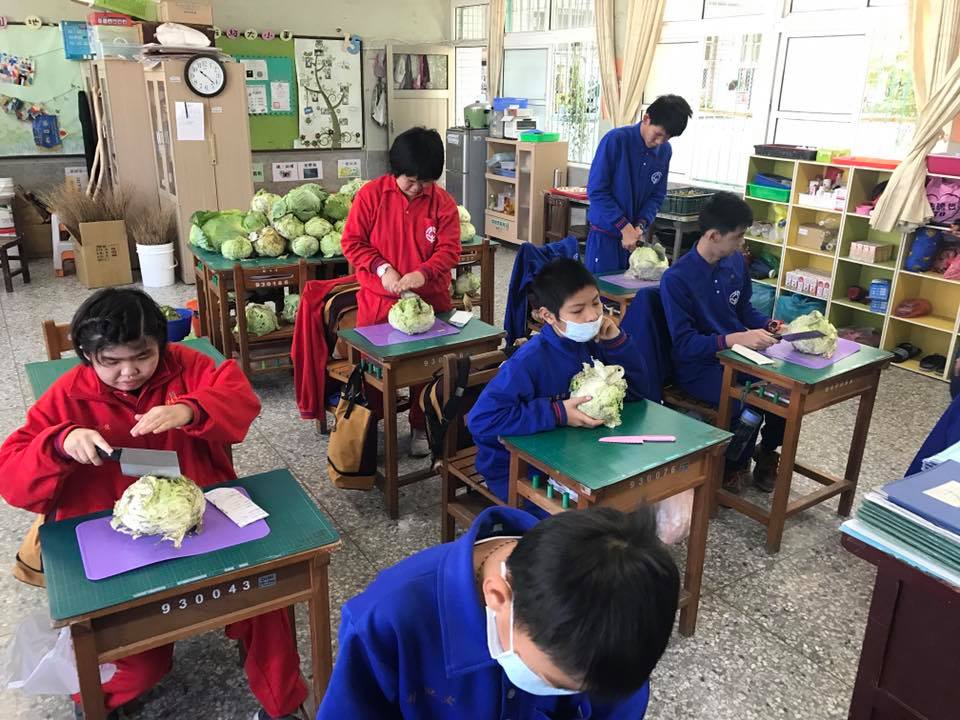 